Рассылается по спискуинформационно-аналитический бюллетень №42 (784)25 октября – 2 ноября 2021 г.В номере:   Политика, идеология, инсайд	2Из центров власти	2Политические игроки	8Партии и общественные движения	13Россия и мир	18Новости из регионов	30Весь спектр мнений	35Общественное мнение	35Интервью	36Новости экономики, общества	46Экономика, финансы, фондовые рынки	47Общество	48Полезная информация	53В опыт управленца	53Познавательный блок	55Горизонты познания	55Анекдоты, цитаты, афоризмы	58Политика, идеология, инсайдИз центров властиГосдума приняла в первом чтении проект нового бюджета РоссииГосдума приняла в первом чтении проект федерального бюджета на 2022 год и на плановый период 2023 и 2024 годов. За его принятие проголосовали 338 депутатов, против - 82, воздержался - 1. Дискуссия развернулась вокруг МРОТ.Антон Силуанов: Главным приоритетом бюджетной политики будет содействие достижению национальных целей. Фото: duma.gov.ruМинистр финансов Антон Силуанов, представляя документ депутатам, заявил, что главным приоритетом бюджетной политики будет содействие достижению национальных целей. На цели развития в 2022 году предусмотрено 3,7 триллиона рублей, в 2023 году - 4 триллиона рублей, в 2024 году - 4,1 триллиона рублей.При этом все задачи из Послания президента Федеральному Собранию обеспечены финансированием в полном объеме. Наибольший объем средств предусмотрен на социальную политику и здравоохранение. В целом это 22 триллиона рублей на три года. Среди приоритетов в социальной сфере министр назвал реабилитацию переболевших коронавирусом граждан.Финансирование также будет выделено на работу с новыми материалами, разработку электромобиля, водородную тематику, цифровую трансформацию, развитие новой энергетики и другие направления. На все это заложены ресурсы в объеме около 1 триллиона рублей, из которых 500 миллиардов рублей были дополнительно предусмотрены в трехлетнем бюджете. Еще одно направление - обеспечение прямых поручений президента, в первую очередь в сфере национальной обороны и безопасности государства.Следующее направление - стимулирующее. Так, в целях роста экономики со следующей трехлетки начинается инвестирование Фонда национального благосостояния (ФНБ). Более 2,5 триллиона рублей из фонда пойдет прежде всего в автодорожную и железнодорожную инфраструктуру, а также на ряд других направлений. Силуанов подчеркнул: в новейшей истории страны такой объем ресурсов никогда еще не направлялся не только ФНБ, но и вообще из суверенных фондов. Это новация следующей трехлетки.Как отметил глава Комитета ГД по бюджету и налогам Андрей Макаров, в документе учтены важнейшие социальные инициативы. "Здесь и дети в возрасте от 3 до 7 лет, соцконтракт, материнский капитал, - перечислил он. - Все эти средства в бюджете заложены. Сегодня после детального анализа все эти цифры мы можем подтвердить".Ключевыми приоритетами в проекте бюджета являются социальная политика, здравоохранение и экономическое развитиеРуководитель фракции "Единая Россия" Владимир Васильев заявил, что ключевыми приоритетами в проекте федерального бюджета являются социальная политика, здравоохранение и экономическое развитие. На первые два направления предлагается выделить 22 триллиона рублей в рамках предстоящих трех лет, на экономику - 15 триллионов рублей. По его словам, более пяти миллионов семей с детьми получат социальную поддержку. На это выделяется 2,1 триллиона рублей. Также будет проиндексирован материнский капитал. "К 2024 году он составит 550 тысяч на первого ребенка и около 750 тысяч рублей на второго и последующих детей. На это выделяется 1,6 триллиона рублей", - добавил Васильев.Фракция ЛДПР заявила о поддержке бюджета. "Поскольку это деньги всей страны, нельзя отказываться от исполнения бюджета, потому что остановятся все платежи", - подчеркнул ее руководитель Владимир Жириновский. В то же время либерал-демократы призывают увеличить расходы на здравоохранение и образование. Политик также добавил, что необходимо повышать МРОТ. "Уже сейчас повысили на одну тысячу рублей: было 12 тысяч рублей, а стало 13 тысяч, на следующий год - 14. И надо добиться, чтобы поднимали на одну тысячу рублей больше. Так, через десять лет уже 25 тысяч будет", - считает он.Лидер фракции КПРФ Геннадий Зюганов заявил, что коммунисты подготовили свой вариант бюджета развития "и оснастили его необходимым законодательством". Предложенный правительством вариант он назвал "бюджетом казенной милости". Говоря о конкретных предложениях, политик призвал ввести в бюджет раздел, посвященный науке и высоким технологиям, а также принять меры, чтобы повысить темпы экономического развития РФ до 4-7%. Кроме того, он заявил, что никакого сбережения народа не может быть при такой политике, когда МРОТ составляет 13 600 рублей."Справедливая Россия - За правду" не поддержала проект и подготовила альтернативную версию бюджета. Депутаты фракции тоже указали на низкий показатель МРОТ, а также на то, что индексация военных пенсий предусмотрена в недостаточном для выполнения соответствующего закона объеме. Об этом заявил замглавы фракции, глава Комитета ГД по защите конкуренции Валерий Гартунг. Он напомнил, что есть проект закона о прожиточном минимуме, который внесли "эсеры". "Мы подсчитали: 31 тысяча - это деньги, на которые действительно можно прожить. Прожить, подчеркиваю", - отметил парламентарий.В обсуждении этой темы принял участие председатель Госдумы Вячеслав Володин. "МРОТ - это минимальный уровень, от которого дальше уже считается заработная плата, - напомнил он. - И учитывая, что у нас многие предприятия, в первую очередь сельского хозяйства, как правило, выплачивают минималку, а все остальное - вплоть до натуроплаты". Спикер предложил увязать господдержку с заработной платой. По его словам, надо приглашать коллег из правительства, чтобы эти темы обсуждать.Руководитель фракции "Новые люди" Алексей Нечаев предложил ко второму чтению проекта федерального бюджета найти способы увеличения доходной базы регионов. "Когда компетенции губернатора и людей из регионов - это выбивать деньги в Москве по трансфертам, это, конечно, не та компетенция, которая связана с развитием регионов и их собственной доходной базы", - заявил Нечаев. Еще одно его предложение - давать регионам не только целевые трансферты, но и нецелевые. "Люди там грамотные, люди свой регион знают, может, доверим им принимать решения, на что тратить деньги в своих регионах", - считает он.Предложения фракций могут быть учтены при последующем рассмотрении бюджета. Одновременно с принятием проекта Госдума проголосовала за постановление, в котором подготовила рекомендации правительству. В частности, необходима индексация маткапитала на фактический уровень инфляции. Еще одно требование - разработка программы по ликвидации жилищного фонда, признанного аварийным по состоянию на 1 января 2021 года. Депутаты заявили и о необходимости долгосрочной программы содействия занятости молодежи. Речь также о мерах для повышения доступности воздушных перевозок населения, для улучшения медпомощи на селе, создания дополнительных мест в школах и в целях ремонта автомобильных дорог регионального и местного значения.Справка Доходы на 2022 год запланированы на уровне 25,02 триллиона рублей, на 2023 год - 25,54 триллиона, на 2024 год - 25,83 триллиона. Расходы по этим годам - 23,69 триллиона, 25,24 триллиона и 26,35 триллиона. По сравнению с 2019 годом, то есть с периодом до пандемии, траты в следующем году увеличиваются на 5,479 триллиона рублей (или на 30,1%). В результате первые два года бюджет России будет профицитным - 1,33 триллиона и 0,3 триллиона. А в 2024 году ожидается дефицит в 0,52 триллиона рублей. Бюджет основывается на прогнозе роста экономики в 3% в течение ближайших трех лет. Инфляция учтена на уровне 4%.***Выборы вышли боком для Игоря ВасильеваГубернатор Кировской области Игорь Васильев, полномочия которого истекают осенью 2022 года, скорее всего, не будет баллотироваться на новый срок. В Кремле рассматривают возможность досрочно отправить его в отставкуГубернатор Кировской области Игорь Васильев может досрочно покинуть свой пост, рассказал РБК источник, близкий к администрации президента, и подтвердил федеральный чиновник. Васильев дорабатывает первый срок, его полномочия истекают в сентябре 2022 года. Возможность отставки губернатора Кировской области РБК подтвердил также источник в Совете Федерации.Одна из главных претензий федерального центра к Васильеву — слабая управляемость региона, рассказывает близкий к Кремлю собеседник. У Васильева «катастрофически низкий рейтинг», он находится в так называемой красной зоне, куда входят губернаторы с наиболее низкими показателями по соцопросам. Информацию о неудовлетворительных показателях Васильева и слабой управляемости Кировской областью РБК подтвердил собеседник, знакомый с ситуацией в регионе.Источники РБК затруднились ответить на вопрос, уйдет ли Васильев в отставку до конца этого года или же зимой—весной 2022-го.«Неподъемный» регионПо итогам выборов в Госдуму «Единая Россия» заняла в Кировской области первое место, но получила один из самых низких результатов по стране — партию власти поддержали 29,5% голосовавших. Второе место заняла «Справедливая Россия — За правду» (18,4%), третье — КПРФ (18,28%), следом идут ЛДПР (12,8%) и «Новые люди» (8,18%)При этом Васильев возглавляет региональное отделение единороссов в Кировской области, он же был первым номером региональной группы партии на думских выборах. Кроме того, кировский губернатор возглавлял список единороссов на выборах в заксобрание региона, которые также прошли в сентябре. По их итогам «Единая Россия» получила 27,3% голосов, заметно ухудшив результат пятилетней давности в 36%. Игорь Васильев сменил на посту губернатора Кировской области Никиту Белых, который в июле 2016 года был уволен в связи с утратой доверия. В сентябре 2017-го Васильев победил в первом туре выборов, набрав 64% голосов.Перед своим назначением на должность врио губернатора Васильев возглавлял Росреестр, до этого был аудитором Счетной палаты (2010–2013 годы) и членом Совета Федерации от Республики Коми (2004–2010 годы).Игорю Васильеву 60 лет, он уроженец Санкт-Петербурга. В 2004 году, отвечая на вопрос о своем знакомстве с президентом Владимиром Путиным, Васильев говорил, что оно «не одностороннее», уточнив, что «работал с ним в одном управлении [КГБ]».Результаты партии власти в Кировской области действительно были одними из самых низких, и это может повлиять на решение Кремля о смене Васильева, сказал РБК политолог-регионалист Ростислав Туровский. «Этот регион для «Единой России» один из худших и всегда был таковым», — подчеркивает он.
Кировскую область политолог назвал регионом «в принципе тяжело управляемым, неподъемным, грустным и депрессивным». «Никто из губернаторов по большому счету никогда не мог с областью справиться, — продолжает эксперт. — Ресурсов немного, территория большая, население достаточно большое, поэтому ресурсов не хватает, из региона люди бегут».Кремлю нелегко будет принять решение об отставке главы Кировской области — Васильев достаточно влиятельный человек на федеральном уровне, считает Туровский. У него, «безусловно, солидный бэкграунд», силовой и управленческий, напомнил он. «Просто так взять и отставить его Кремль не сможет: он человек уже немолодой, поэтому уволить его красиво, найти ему крупную должность на федеральном уровне, которая бы воспринималась не как понижение в статусе, фактически невозможно, — сказал политолог. — Вероятно, эта отставка станет для него завершением политической карьеры, и вряд ли его что-то ожидает, кроме поста сенатора».Политические игрокиКандидаты ушли из телевизора: на что потратились московские одномандатники в ходе выборов в ГосдумуИзготовление печатных агитматериалов стало основной статьей предвыборных расходов кандидатов в Госдуму по одномандатным округам Москвы. Некоторые из них тратили на это до 90% всего бюджета, следует из итоговых финансовых отчетов. Востребованными оказались услуги юридических и физических лиц, а вот без телерекламы многие смогли обойтись. Эксперты объясняют это тем, что в столице выборы фактически ушли на муниципальный уровень и нужнее стали встречи с избирателями.Основной статьей расходов у большинства столичных одномандатников стали «выпуск и распространение печатных и иных агитационных материалов», выяснил “Ъ”, проанализировав их финансовые отчеты. Например, у эсера Галины Хованской (победила в 198-м округе) по этой графе проходят 13,5 млн из 14,7 млн руб., потраченных на кампанию. Коммунист Валерий Рашкин (проиграл в 196-м округе единороссу Тимофею Баженову) на выпуск печатной агитации потратил 4,6 млн из собранных 5,6 млн руб., а сам господин Баженов — 13 млн руб. На теле- и радиорекламу у известного телеведущего ушло всего 649 тыс. руб., а больше всего (18,9 млн) он израсходовал по статье «оплата иных расходов».Избирательные фонды большинства единороссов формировались по похожей схеме: 20 млн руб. от партии и 20 млн руб. пожертвований от юрлиц составили максимально допустимую сумму 40 млн руб. А вот по части затрат были варианты. Так, телеведущий Евгений Попов (197-й округ) потратил 15,2 млн руб. на печатные материалы, 20 млн руб.— на оплату «иных услуг» и 1,6 млн руб.— на агитацию в печатных СМИ, а на телерекламу не тратился совсем. У Петра Толстого (199-й округ и №2 в московском списке партии) основными статьями расходов оказались «услуги информационного и консультационного характера» (25,2 млн руб.) и печатные агитматериалы (9,7 млн), а в рекламу на телевидении и радио он вложил всего 477 тыс. руб. Светлана Разворотнева (округ №201) и Дмитрий Саблин (№202) вообще не тратились на СМИ, но на агитматериалы потратили 20,2 млн руб. и 23,3 млн руб. соответственно.Задачей одномандатников было «создавать напряжение» в границах своих округов, объяснил “Ъ” замсекретаря генсовета «Единой России» Сергей Перминов: «Для этого они использовали личные коммуникации и цифровые возможности, включая личные страницы в соцсетях. Им нужно было не просто продвигать партию, но инициировать дискуссии с избирателями о "Народной программе", а для этого как раз и подходили другие средства». Что же касается телевидения, то здесь важнее было продвигать федеральный партийный бренд и программные смыслы, добавил единоросс: «Это просто информационные волны разного уровня. У них разная логика, а вместе они дают симбиоз».Самым экономным из известных кандидатов стал Максим Шевченко (он возглавлял федеральный список Российской партии свободы и справедливости и шел по 208-му округу): в его фонд поступило 47 руб., но и они не были потрачены. Упор сделали на федеральную кампанию, объяснил “Ъ” экс-кандидат: эфиры на федеральных телеканалах, аренда офиса, студия штаба, раздача мерча, поэтому «множить сущности» не было необходимости.У самовыдвиженцев одной из основных статей расходов был сбор подписей избирателей (в среднем требовалось 14–15 тыс. автографов). Дороже всего они обошлись Анастасии Брюхановой (198-й округ) — 10,3 млн руб., Дмитрий Певцов (200-й округ) потратил на это 9,6 млн, Роман Юнеман (210-й округ) — 7,2 млн, Анатолий Вассерман (205-й округ) — 4 млн руб. Наименьшие траты по этой статье задекларировал Олег Леонов (208-й округ) — 43,5 тыс. руб. Но в эту графу, как пояснил он “Ъ”, были вписаны только расходы на изготовление подписных листов, а всего на сбор подписей ушло около 5 млн руб. Разнесение расходов по статьям было сделано по методическим рекомендациям избиркома, подчеркнул господин Леонов: «Оплата труда сборщиков подписей содержится в трудовых договорах, потому что предмет договора — не только сбор подписей. Эти же ребята проводили пикеты и опросы, раздавали листовки и делали много еще чего. Поэтому эти суммы находятся в другом разделе».Олег Леонов больше других самовыдвиженцев потратил на агитацию в теле- и радиоэфире (2,4 млн руб.) и печатных СМИ (2 млн руб.). Телеэрудит Вассерман на телевидение не тратился совсем, зато на услуги юридических и физических лиц ушло больше половины его фонда (23,2 млн руб.). «Да, я рекламировался не в СМИ, а в основном через сборщиков, уличные плакаты и тому подобные тесные контакты», — подтвердил он “Ъ”, добавив, что, конечно, сработали и предыдущая известность, и сарафанное радио.Еще несколько лет назад в разделах отчетов, посвященных неопределенным «иным расходам», стояли, как правило, прочерки, вспоминает политтехнолог Роман Смирнов. Но после ряда уголовных дел о теневых избирательных фондах в регионах все перестраховываются и стараются работать легально.Зарплата политтехнологам, юристам, копирайтерам проходит как раз по статьям «оплата услуг» и «иные расходы». А вот со СМИ все не так просто, добавляет эксперт: агитпериод очень короткий, а резервировать место в многочисленных районных изданиях — дело хлопотное. К тому же многие кандидаты сосредоточились на стратегии реальных дел — спортплощадку построить, подъезд отремонтировать, и фактически думская кампания ушла на муниципальный уровень, констатирует господин Смирнов.Политолог Константин Калачев считает, что востребованность такого отживающего формата, как печатная агитация, во многом объясняется характером кампании. Административным кандидатам было проще делать ставку на использование традиционного инструментария, за который легко отчитаться, отмечает он.Электоральный юрист Антон Рудаков напоминает, что за несдачу итогового финотчета предусмотрена административная ответственность (ст. 5.17 КоАП): «Ответственность есть и за неполное или недостоверное предоставление сведений». Но учет или отнесение тех или иных трат к разным строкам документа зависит только от грамотности финансовых уполномоченных и консультантов кандидата, добавляет эксперт. А избиркомы не являются правоохранительными органами, и гоняться за кандидатами с протоколами о правонарушениях у них нет возможности, резюмирует господин Рудаков.***Голосовавший против бюджета единоросс исключен из партииПрезидиум генсовета «Единой России» (ЕР) исключил из партии депутата Госдумы Евгения Марченко, сообщила партийная пресс-служба. 28 октября он проголосовал против одобрения бюджета-2022 в первом чтении, хотя думская фракция ЕР приняла решение о консолидированной поддержке законопроекта. Заседание президиума проходило в заочном режиме.«Открыто высказывать свою позицию в партийной дискуссии — это обязанность депутата, поддерживать окончательно принятое коллегиальное решение — тоже обязанность. Это устав партии, который не предусматривает исключений или особых случаев для тех или иных депутатов,— пояснил принятое решение секретарь генсовета ЕР Андрей Турчак.— Голосовать против одобренного фракцией бюджета страны, который основан на прямых поручениях президента и миллионах наказов избирателей, недопустимо ни одному депутату "Единой России". Мы системная ответственная партия, а не клуб по интересам».Сам господин Марченко объяснял свой поступок тем, что ему не дали возможности задать вопрос министру финансов Антону Силуанову на его встрече с фракцией. Избранный по одномандатному округу в Петербурге депутат, по его словам, хотел попросить министра предусмотреть в бюджете выделение средств на строительство центра высокотехнологичной помощи на базе Санкт-Петербургского педиатрического университета.В понедельник действия депутата рассмотрела комиссия ЕР по этике. Ее члены пришли к выводу, что депутат не пытался помочь университету другими приемлемыми способами и нарушил устав партии. В итоге комиссия рекомендовала президиуму генсовета исключить Евгения Марченко из партийных рядов.Господин Турчак считает, что «кейс Марченко» был рассмотрен комиссией по этике «абсолютно адекватно». Единоросс также заявил, что случаи подобного поведения должны жестко пресекаться: «Есть обязательства перед гражданами, есть партийная дискуссия и есть принятое решение, за которое проголосовала фракция. И точка. Не нравится — до свидания».Президиум генсовета также рекомендовал исключить Евгения Марченко из думской фракции ЕР. По словам ее руководителя Владимира Васильева, обсудить этот вопрос члены фракции смогут лишь на следующей неделе, поскольку сейчас почти все депутаты находятся в регионах.Партии и общественные движенияВ жизни всегда есть место празднику: коммунисты отметят годовщину Октябрьской революции, несмотря на локдаунПандемия и локдаун не нарушили планов коммунистов отметить важные для них даты. В пятницу депутаты Госдумы от КПРФ и члены других народно-патриотических организаций возложили венки и цветы к Мавзолею Владимира Ленина в честь 103-й годовщины образования Ленинского комсомола. На очереди — день Октябрьской революции 7 Ноября, который партийцы тоже намерены отпраздновать, невзирая на ковидные ограничения. Заодно КПРФ уже начала подготовку к 100-летию образования СССР, которое будет отмечаться в конце следующего года.Как сообщили “Ъ” в пресс-службе КПРФ, праздничные мероприятия 7 ноября планируются, но их детали будут известны в начале следующей недели. Зампред ЦК КПРФ, депутат Госдумы Дмитрий Новиков пояснил “Ъ”, что формат акций в этот день будет зависеть от жесткости локдауна, которая в разных регионах различная: «Где-то удастся провести митинги, где-то будет проходить возложение цветов к памятникам Ленину, торжественные встречи, вечера, концертные программы».Напомним, в Москве с 28 октября по 7 ноября указом мэра Сергея Собянина объявлены нерабочие дни и введен ряд новых ограничений. В частности, запрещены массовые зрелищные, развлекательные и другие мероприятия, за исключением тех, которые проходят с разрешения органов власти либо по согласованию с управлением Роспотребнадзора.Впрочем, раньше коммунистам удавалось проводить свои праздничные акции даже в условиях серьезных ограничений.Например, 22 апреля 2020 года, в разгар первого и наиболее жесткого локдауна, КПРФ позволили отметить 150-летие со дня рождения Владимира Ленина возложением цветов к Мавзолею. Хотя в столице были закрыты многие прогулочные зоны, для коммунистов доступ на Красную площадь открыли. Правда, пройти к Мавзолею вместе с лидером КПРФ Геннадием Зюгановым смогли лишь те, кто оказался в списке, согласованном с ФСО. Источник “Ъ”, близкий к Кремлю, говорил тогда, что провести акцию при условии соблюдения всех санитарных норм коммунистам позволили, потому что для них это «особенный праздник».Однако после сентябрьских выборов «особому отношению» власти к коммунистам пришел конец. Свидетельством тому можно считать массовое наказание в административном порядке активистов, участвовавших в несогласованных акциях против итогов выборов. Господин Зюганов даже написал по этому вопросу открытое письмо президенту.Между тем КПРФ строит и более долгосрочные планы празднования памятных дат.Так, одним из главных событий 2022 года для партии должны стать мероприятия, посвященные 100-летию образования СССР (договор об этом был подписан 30 декабря 1922 года), планирование которых, по словам Дмитрия Новикова, уже началось. Как рассказал зампред ЦК, региональные отделения должны будут «с поправкой на ковидные дела» предусмотреть проведение круглых столов, парламентских слушаний, выставок. Планируется также организовать перенесенный с прошлого года из-за пандемии большой международный форум в Москве, посвященный 150-летию со дня рождения Владимира Ленина.Политолог Алексей Макаркин допускает, что в этом году «у коммунистов могут быть проблемы» и их станут наказывать за нарушение санитарных норм в связи с празднованием 7 Ноября, по крайней мере на местном уровне. «7 Ноября — день, узнаваемый для старшего и среднего поколения, который, перестав быть государственным праздником, стал "корпоративным праздником" КПРФ. Но сейчас всё запрещают и ограничивают с учетом эпидемиологической ситуации, и, если коммунисты будут устраивать какие-то акции, вполне возможно, их будут как-то преследовать»,— поясняет эксперт. Но остановиться Геннадий Зюганов не может, потому что актив настроен более радикально, чем руководство партии, да и тема идентичности для актива важна, отмечает господин Макаркин: мол, «7 ноября всегда выходили и будем выходить». «Кроме того, среди избирателей КПРФ много ковидоскептиков, которые исходят из того, что все это придумано для ущемления простых людей. Зюганову ничего не остается, как плыть по течению», — резюмирует эксперт.***ЦИК: ЛДПР потратила на выборы в Госдуму больше «Единой России»На предвыборную кампанию на выборах в Госдуму восьмого созыва больше всего средств потратила ЛДПР. По данным Центризбиркома РФ, партия Владимира Жириновского израсходовала почти 700 миллионов рублей. При этом на выборах в Госдуму ЛДПР заняла лишь третье место, набрав 7,55% голосов.«Либерально-демократическая партия России. Поступило средств в избирательный фонд 701 030 000 рублей. Израсходовано 698 310 000 рублей», — сообщается в итоговом финансовом отчете, опубликованном на официальном сайте ЦИК.По количеству затрат партия Жириновского обошла даже «Единую Россию», набравшую конституционное большинство в новом парламенте. Единороссы потратили на предвыборную кампанию 617,3 миллиона рублей. На третьем месте — «Справедливая Россия — За правду». Им выборы обошлись в 549,6 миллиона рублей.Также хорошо вложилась в предвыборную кампанию новая парламентская партия «Новые люди». Они потратили 463,2 миллиона рублей. Дешевле всего выборы обошлись КПРФ — всего 178,5 миллиона рублей.Выборы в Госдуму прошли с 17 по 19 сентября. По результатам обработки 100% протоколов конституционное большинство получила партия «Единая Россия» — 49,82% голосов. В парламент также прошли КПРФ — 18,93%, ЛДПР — 7,55%, «Справедливая Россия — За правду» — 7, 46% и «Новые люди» — 5,32%. Кроме того, по итогам голосования в одномандатных округах места в Госдуме получили пять самовыдвиженцев и представители «Родины», «Гражданской платформы» и «Партии Роста».***«Единая Россия» перепишет новый бюджет РФ«Единая Россия» разработала поправки ко второму чтению проекта федерального бюджета на 2022—2024 года. Партия предлагает увеличить бюджетное финансирование по шести направлениям социальной и молодежной политики, а также сферы здравоохранения. URA.RU приводит список новых предложений «Единой России».ЕР предлагает вдвое увеличить финансирование программы обеспечения жильем инвалидов, вставших на учет до 1 января 2005 года. «Ожидаемая численность нуждающихся в жилье на 1 января 2022 года составит более 22 тысяч человек. Мы предлагаем ко второму чтению бюджета предусмотреть дополнительные бюджетные ассигнования, как минимум увеличить их вдвое: 1,3 млрд рублей — в 2022 году, более 2 млрд рублей — в 2023 и около 2,5 млрд рублей — в 2024 году», — сказала вице-спикер Госдумы Анна Кузнецова;Увеличить финансирование программы ухода за пожилыми людьми. «В 2022—2024 годах предлагается дополнительно финансировать проект по 487,70 млн рублей ежегодно с тем, чтобы к 2024 году финансирование составляло почти 2, 565 млрд рублей», — отметила депутат Госдумы Светлана Бессараб;Увеличить финансирование программы молодежной занятости. «Мы предлагаем на 1,2 млрд рублей увеличить в 2022 году финансирование организаций профессионального обучения и дополнительного образования. На развитие портала „Работа в России“ — 241 млн рублей. Выделить 750 млн рублей на программу Ворлдскиллс для карьерного сопровождения молодежи», — уточнил председатель комитета Госдумы по молодежной политике Артем Метелев;Выделить дополнительные деньги на финансирование неправительственных коммерческих организаций, таких как «Бессмертный полк России» и «Российский красный крест». Ранее они не получали субсидий от государства, отмечает председатель комитета Госдумы по развитию гражданского общества Ольга Тимофеева;Увеличить финансирование в сфере здравоохранения. Предлагается выделить дополнительные 2,3 млрд рублей из федерального бюджета на обеспечение лекарствами ВИЧ-инфицированных;Увеличить финансирование программы заготовки донорской крови. В 2022 году на 437,4 млн рублей, в 2023 и в 2024 годах — на 428,6 млн рублей.Ранее «Единая Россия» единогласно поддержала проект нового федерального бюджета России. За новый бюджет проголосовали все 324 депутата фракции. В новом бюджете отражено финансирование на реализацию инициатив народной программы ЕР.Россия и мир«Приоритет — рост благополучия граждан». Что сказал Путин об экономике на саммите G20Путин заявил, что бюджет России будет профицитным в 2021 году В 2020 году дефицит бюджета РФ увеличился до 4% ВВП, что позволило добиться восстановления рынка труда, указал президент России Владимир Путин, выступая на саммите Группы двадцати. «А в текущем году мы нормализовали свою макроэкономическую политику так, что бюджет будет профицитным», — отметил он. В своей речи российский лидер также обратил внимание на риски высокой глобальной инфляции. Подробнее об экономической части его выступления и материальном положении россиян — в материале «Газеты.Ru».Президент РФ Владимир Путин заявил, что бюджет страны в 2021 году будет профицитным. Об этом российский лидер сказал в субботу, 30 октября, выступая на саммите G20 в режиме видеоконференции. «В России в 2020 году на фоне масштабных мер поддержки населения, малого и среднего бизнеса, а также системы здравоохранения дефицит бюджета увеличился до 4% ВВП, что позволило нам в том числе добиться восстановления рынка труда, а в текущем году мы нормализовали свою макроэкономическую политику так, что бюджет будет профицитным», — приводит его слова ТАСС.Путин подчеркнул, что вынесенные на повестку дня саммита темы мировой экономики и глобального здравоохранения соответствуют тем вопросам, которые приходится решать всем государствам. «Позиция России — как я понял из предыдущих выступлений — во многом совпадает с тем, что было здесь сказано коллегами», — отметил он, сконцентрировав внимание на теме бюджетных дефицитов.Кризис, вызванный пандемиейПрезидент РФ напомнил, что в прошлом году на фоне глубокого кризиса, вызванного пандемией, экономическими властями стран Группы двадцати и многих других государства были приняты решения о значительном увеличении бюджетных дефицитов, что во многом позволило запустить восстановление глобальной экономики. Однако, по его мнению, «такие экстраординарные меры, сопровождающиеся покупкой ценных бумаг центральными банками, очевидно, должны носить ограниченный характер во времени».Увеличение дефицитов бюджетов разных стран мира несет риски высокой глобальной инфляции, отметил Путин.«Избыточное стимулирование обернулось общей нестабильностью, ростом цен на финансовые активы и товары на отдельных рынках — энергии, продовольствия и т.д. Базовая причина этих явлений — серьезный бюджетный дефицит в развитых экономиках. Это первопричина», — сказал он. «Их сохранение создает риск высокой глобальной инфляции в среднесрочной перспективе, из-за чего не только растут риски снижения деловой активности, но и закрепляется, и усугубляется неравенство», — подчеркнул президент РФ.Ситуация в странах «двадцатки»Путин отметил, что российскому правительству удалось ужесточить денежно-кредитную политику. «В целом по странам «двадцатки» ситуация несколько иная. Если в 2017-2019 годах дефицит бюджета в среднем составлял 3,8% ВВП, то в 2020 году на фоне пандемии он вырос уже до 11,2%, а в этом году, хоть и снизился, но все-таки остается на достаточно высоком уровне — 8,7%. Хотел бы отметить, 40% дефицита бюджетов всех стран «двадцатки» за 2020-2021 годы придется на Соединенные Штаты», — указал Путин, подчеркнув, что от положения экономики США зависит вся мировая.По его словам, важно не допустить раскручивания стагфляционной спирали, а вести дело к нормализации бюджетной и денежно-кредитной политики, повышать качество управления структурой спроса в экономике, настраивать экономические приоритеты в первую очередь на преодоление проблем неравенства и на рост благополучия граждан.Россияне – об экономическом положении страныНа этом фоне социологи изучили, что граждане РФ говорят об уровне своего благосостояния. Оценка собственного материального положения россиян за год почти не изменилась, свидетельствуют результаты опроса ВЦИОМ. В то же время оценка экономического положения страны снизилась.Только 10% россиян оценивают экономическое положение страны как хорошее, 39% считают его плохим, а 48% — средним.Более половины наших сограждан (59%) оценивают материальное положение своей семьи как среднее, каждый четвертый (25%) — как плохое, и только 15% считают его хорошим.Уже в течение года россияне материальное положение своей семьи устойчиво оценивают выше, чем экономическое положение в стране, отмечается в исследовании.Кроме того, за последние несколько месяцев заметно выросла обеспокоенность ростом цен – эту проблему в числе главных называют 61% россиян. Также среди самых острых вопросов — бедность и обнищание населения (36%), коррупция и взяточничество (33%).Сколько тратят россиянеНедельный средний чек достиг максимального значения с начала 2021 года – такие данные приводит «Ромир». Так, за период 18 по 24 октября средняя стоимость одной покупки россиянина составила 661 рубль: на 3,1% (20 рублей) выше, чем на прошлой неделе, и на 10,3% (62 рубля) больше, чем за тот же период 2020-го.Компания также отмечает, что в сентябре 2021 года объем «свободных денег» (сравнение первоочередных затрат со средними доходами) в российских семьях вырос вопреки традиции. «Индекс восстанавливается после сезонного всплеска расходов во время периода подготовки к школе. Относительно прошлого года «свободные деньги» также растут, в первую очередь, за счет эффекта низкой базы – в сентябре 2020 года индекс находился на крайне низком уровне», — пояснила исполнительный директор холдинга Инна Караева.Интересно, что значимых перемен в ожиданиях россиян относительно ближайшего и отдаленного будущего нет. «Тем не менее, можно заметить слабую позитивную динамику в сравнении с июльскими опросами», — говорится в релизе Фонда «Общественное мнение».***На саммите G20 экология стала универсальным механизмом мировой конкуренцииНа завершившемся вчера в Риме саммите G20 экологические вопросы, декарбонизация и влияние экономики на климат образовали универсальную «зеленую рамку», в которой можно обсуждать что угодно — от пошлин на сталь и коррупции до поставок вооружений и туризма. Те, кто ждал от G20 именно «климатических» успехов, разочарованы — с энтузиазмом подтвердив всеобщее намерение бороться с глобальным потеплением, мировые лидеры немедля продемонстрировали, как новый климатический символ веры может быть использован для решения более насущных проблем. Главные из них — конкуренция на энергорынках, трансграничные налоги и движение капиталов, а также социальные движения: пандемия, видимо, усилит миграцию, а обещания G20 высадить триллион деревьев и финансово поддерживать мировое психическое здоровье вряд ли быстро изменят посткризисное будущее.Председательство Италии в G20 в этом году сделало основную повестку саммита в Риме демонстративно связной. В первый день, 30 октября, руководители 20 крупнейших экономик мира (плюс руководство «приглашенных» стран — в этом году это, в частности, Испания; часть глав государств, в том числе России и Китая, присутствовали по онлайн-связи) обсуждали в единой «зеленой рамке» мировые финансы и здравоохранение, 31 октября — «климатические» вопросы и устойчивость развития. Хотя наибольшее число важных документов в рамках рабочих групп и специальных команд было опубликовано G20 по финансовой теме (большая их часть была подготовлена к встрече министров финансов G20 13 октября), вопросы «глобального потепления» на мировом саммите стали центральными — при полном согласии всех участвующих. Главы государств готовы были упоминать климатические цели в любой момент: даже коммюнике встречи глав США Джо Байдена и Турции Реджепа Тайипа Эрдогана, где обсуждались в основном вопросы НАТО, поставки вооружения и Сирия, не обошлось без констатации удовлетворенности высокой оценкой сторонами взаимных усилий по декарбонизации.При этом в «климатической» части стороны достигли немногого.Так, генсек ООН Антониу Гутерриш заявил о «разочаровании» итогами саммита, тогда как премьер-министр Италии Марио Драги, полемизируя с ним, заявил: согласия в «двадцатке» было достигнуть нелегко, но результат есть. Все стороны в G20 признали «научным» подход к целям Парижского соглашения по климату, то есть необходимость сдерживать «глобальное потепление» на уровне до 1,5°C вместо 2° — ранее этого не было. В итоговом коммюнике G20 указана готовность стран на национальном уровне перейти к карбоновой нейтральности в энергетике к «середине века». ЕС, твердо назначивший датой «нейтральности» 2050 год, в этом вопросе не поддерживают Китай и Россия, определяющие себе целью таких изменений 2060 год, и Индия, пока не конкретизировавшая срок.Вопрос о десятилетней разнице при всей его условности (предсказать траекторию экономического и технологического развития вне чисто плановой экономики на таком горизонте, видимо, невозможно) технически стал главной деталью «климатической» части повестки. В итоге финал римского саммита в этом вопросе выглядит так: G20 договорилась с 2022 года прекратить субсидировать из своих бюджетов строительство «грязных» угольных энергомощностей за пределами своих стран (в более или менее заметных масштабах это делал ранее только Китай) и принять все усилия (без дат) для сокращения угольной генерации. В теории «внешняя угольная генерация» могла бы через пару десятилетий привести к экспорту в бедные страны «грязных» производств на дешевой энергии, но это чисто гипотетическая схема — на деле конъюнктурные моменты в «мировом вопросе об угле», в том числе условия его австралийских поставок в страны Азии и замещение угля газовой генерацией в Европе, видимо, для декларации были важнее.Наиболее интересным в этом аспекте выглядит соглашение ЕС и США по временной и частичной (по квоте) отмене пошлин на европейские поставки стали в США из Европы, введенной в 2018 году по инициативе Дональда Трампа.Пошлины отменяются с указанием на недопустимость скрытого экспорта в США металлов из КНР — они могут быть, по мнению США, произведены с нарушением климатических договоренностей.Сразу после этого источники в Минторге США подтвердили консультации с правительствами Японии и Великобритании о пошлинах на экспорт в США алюминия и стали — с теми же оговорками и с упоминанием «воздействия избыточных мощностей на мировые рынки стали и алюминия». Традиционные для G20 «коммерческие» темы в Риме обсуждались и на многосторонней, и на двусторонней основе (так, Франция и Великобритания активно и успешно обсуждали конфликты вокруг рыболовства и другие последствия «Брексита»), но почти всегда с привлечением «зеленой» риторики.Напомним, что в своей основе Парижское соглашение и многие другие «климатические» документы так или иначе косвенно ограничивают конкуренцию ради некоммерческих целей. Поэтому под «зеленый зонтик» легко вносятся почти любые темы, затрагивающие бизнес: 30 октября британский принц Чарльз «на полях» G20 проводил спецмероприятие саммита, посвященное роли частных компаний в декарбонизации, о которой ранее говорилось очень мало. Другое мероприятие этого уровня в Риме проводила королева Нидерландов Максима, оно было посвящено малому и среднему бизнесу и «женским» компаниям, но на нем также обсуждались роль МСП и женщин в «зеленом» повороте, а фем-повестка была официально включена в темы «устойчивого развития». Недовольство Антониу Гутерриша можно связать именно с бешеным успехом «зеленой темы» в Риме: G20 и ООН, чей «климатический» саммит в Глазго открылся 31 октября, в этом смысле конкуренты.Финансы и последствия для них COVID-19 в Риме обсуждались с меньшей эффектностью, хотя с явно большим успехом.Так, G20 полностью одобрила глобальный минимальный налог на прибыль в 15%, который затронет не только мировые IT-компании, но и фармгигантов (в первую очередь Pfizer и Johnson & Johnson, крупных поставщиков вакцин, «равенство» в обеспечении мира которыми в Риме обсуждалось не менее активно, чем взаимное признание вакцин и сертификатов для восстановления мирового туризма). Кроме этого, G20 без большого шума договорилась о синхронизации выпуска государственных цифровых валют и о будущих принципах регулирования трансграничных платежей и финансовой инфраструктуры. В Риме также обсуждались «постковидные» идеи в соцсфере, в том числе в привязке к ожидаемому после пандемии всплеску миграции. Впервые G20 осторожно объявила и о необходимости инвестиций в поддержку в мире «психического здоровья» населения, пошатнувшегося из-за изоляций и всплесков безработицы в секторе услуг. Список тем, где рабочие органы G20 достигли прогресса, обычно публикуется чуть позже в не вызывающих особого интереса рабочих документах и докладах «двадцатки».Пока же климат на G20 возобладал: финалом саммита стало обещание лидеров добиться высадки 1 трлн деревьев в особо пострадавших экосистемах.***Посольство под присмотром: МИД РФ отверг тезис о невозможности нормального функционирования дипмиссии СШАВ российском МИДе отреагировали на предупреждение Госдепартамента США, что работа американского посольства в Москве может быть сведена к выполнению функций «присмотра за хозяйством». Источник “Ъ” в МИДе отверг обвинения Госдепа, где ранее заверили: из-за введенных властями РФ ограничений дипмиссия не может работать в нормальном режиме. По данным “Ъ”, нехватка персонала (включая охранников) даже привела к тому, что американская сторона несколько недель назад рассматривала вариант отказа от аренды Спасо-хауса — резиденции посла с 1933 года.По словам информированного собеседника “Ъ” в МИД РФ, «американцы настойчиво требуют только для одной так называемой группы безопасности посольства немедленно разрешить въезд в Россию для 42 спецагентов». «Иначе, мол, дипмиссия будет просто не в состоянии функционировать. И это не считая охранников из числа морских пехотинцев, прикрывающих посольский периметр, — недоумевает собеседник “Ъ”. — Более того, Вашингтон требует срочно оформить визы еще 13 работникам — потенциальным членам группы обеспечения деятельности своего посла и посольства, включающей слуг и камердинеров».Все это, по словам источника “Ъ”, «сопровождается жалобами, которые без стеснения выносятся в публичную сферу, будто бы из-за "козней Москвы" американские дипломатические представительства в России недоукомплектованы, а потому не в состоянии исполнять профессиональные обязанности».«Между тем квота персонала, согласованная российской стороной (455 дипломатов и административно-технических сотрудников. — “Ъ”), позволяет с лихвой удовлетворить любые потребности»,— настаивает он. Правда, отметим, что эта квота полностью не используется: США с трудом выдают визы российским дипломатам, Москва отвечает взаимностью.На днях агентство Reuters сообщило со ссылкой на неназванный высокопоставленный источник в Госдепартаменте, что функции посольства США в России могут быть сведены к «присмотру за хозяйством». Как следует из комментариев американских дипломатов, Вашингтон столкнулся с такой перспективой в связи с введенными властями РФ ограничениями численности сотрудников американских дипломатических миссий. В статье отмечается, что если в 2017 году у США было 1,2 тыс. сотрудников в четырех городах России, то сегодня осталось лишь около 120 и только в Москве. «Сотрудники не могут в необходимом объеме выдавать визы, что затрудняет деловые связи между двумя странами, не могут отремонтировать лифты или входные ворота, что создает проблемы с безопасностью», — пишет агентство со ссылкой на Госдепартамент. «Мы столкнемся с ситуацией... примерно в следующем году, когда мы не сможем выполнять никакие функции, кроме как присматривать за хозяйством», — сказал собеседник агентства.Россия и США ведут «посольские войны» с декабря 2016 года. Тогда уходящий президент Соединенных Штатов Барак Обама в ответ на якобы совершенное спецслужбами РФ вмешательство в американские выборы выслал из страны 35 российских дипломатов и наложил арест на ряд объектов дипсобственности России. С тех пор произошло несколько раундов взаимных высылок, закрытий диппредставительств и арестов собственности, что в значительной степени осложняет работу посольств и жизнь дипломатов обеих стран. На июньском саммите в Женеве президенты РФ и США Владимир Путин и Джо Байден достигли принципиальной договоренности, что проблему надо решать, однако с тех пор ситуация лишь ухудшилась. 1 августа власти РФ запретили американскому посольству в Москве нанимать на работу россиян или граждан других стран. А в октябре группа американских сенаторов призвала власти выслать из США 300 российских дипломатов, хотя их столько даже нет.По информации “Ъ”, посол США в России Джон Салливан сейчас находится в Вашингтоне. Как ожидается, он вернется в Москву в середине ноября. Из-за ситуации с острой нехваткой персонала и невозможностью должным образом обеспечивать безопасность своей миссии американская сторона, по данным “Ъ”, несколько недель назад даже рассматривала вариант отказа от продления аренды резиденции посла Спасо-хаус. Правительство США снимает это здание с 1933 года. Договор аренды в итоге решили продлить, однако проблема с охраной решена не была.Между тем заместитель главы МИД РФ Сергей Рябков ранее в интервью “Ъ” (см. номер от 10 сентября) заверил, что Москва готова на компромисс. «Мы предлагаем размены, предлагаем полное обнуление всей этой ситуации и запуск всего с чистого листа. Нынешнее положение ненормально. Но они (американцы. — “Ъ”) на это не идут. Им удобнее стенать и жаловаться, создавая у публики ложное представление, что они обескровлены, в то время как у России в США куда больше персонала», — посетовал дипломат.Тематика функционирования дипломатических представительств двух стран обсуждалась Сергеем Рябковым с заместителем госсекретаря США Викторией Нуланд, которая 11–13 октября   находилась в Москве. По данным “Ъ”, госпожа Нуланд также предлагала варианты решения проблемы, однако договориться пока не удается.В пятницу вечером ситуацию прокомментировала представитель МИД РФ Мария Захарова. «У американцев сейчас работают в России порядка 130 человек, тогда как в нашей миссии в Вашингтоне и двух генконсульствах в Нью-Йорке и Хьюстоне — менее 200. С учетом выдвинутых Вашингтоном требований о том, что еще 55 наших дипломатов и административно-технических работников должны покинуть США в ближайшие месяцы (а это по сути означает высылку), обстановка на дипломатическом «фронте» только усугубится», — заявила она. И предупредила: «Упрямство в реализации конфронтационного сценария в расчете добиться односторонних преимуществ, перекрывая нам кислород — это путь в никуда. На каждое враждебное действие США последует оперативный и соразмерный, но не обязательно симметричный ответ».На этом фоне источник “Ъ” в МИД РФ в пятницу отметил, что действия Москвы «не идут ни в какое сравнение с тем, что Вашингтон и его союзники по НАТО вытворяют в отношении российских дипломатов». «Недавно генсек НАТО Йенс Столтенберг явно с подачи США как главного распорядителя в этом военном блоке решил лишить аккредитации восемь сотрудников постпредства России при Североатлантическом альянсе, доведя предельную численность нашей миссии до десяти человек, включая административно-технических работников», — напомнил он. По словам собеседника “Ъ”, с 2014 года численность постпредства РФ при НАТО была поэтапно сокращена практически в семь раз. «Помимо этого в последние годы российским дипломатам ограничивали доступ в штаб-квартиру альянса, отказывали в контактах с коллегами по дипкорпусу. В таких условиях нормально работать российской миссии уже было просто невозможно, — заявил собеседник “Ъ”. — Чем генсек руководствовался, непонятно, так как говорить о важности диалога с Россией и одновременно обрубать возможности для коммуникации, мягко говоря, нелогично». Напомним, в ответ на высылку своих дипломатов из миссии при НАТО МИД РФ объявил о закрытии на неопределенный срок постпредства страны при альянсе. Кроме того, с 1 ноября будет прекращена деятельность двух структур в Москве — военной миссии НАТО и его информационного бюро.Отметим, что на днях пресс-секретарь президента РФ Дмитрий Песков сообщил, что Владимир Путин и Джо Байден планируют «в обозримом будущем» провести второй саммит. Какие темы будут обсуждать президенты, он не уточнил. Но мимо проблемы «посольских войн» им явно не пройти.Новости из регионовПобочный эффект дотаций: как регионы нарастили госдолгСчетная палата выяснила, почему закредитованность регионов продолжает растиРегионы России за 2020 год потратили более триллиона рублей на борьбу с пандемией. Как выяснила Счетная палата, только часть этих расходов покрыл федеральный центр, некоторым регионам пришлось брать коммерческие кредиты. В итоге закредитованность субъектов стала расти, хотя в предыдущие три года она снижалась. В Минфине же считают, что госдолг находится на безопасном уровне.Региональные власти потратили в прошлом году на борьбу с пандемией 1,1 трлн рублей, подсчитала Счетная палата РФ (итоги проверки имеются в распоряжении «Газеты.Ru»). Часть затрат взял на себя федеральный центр — регионам выделили дотации в размере 280 млрд руб.Как выяснила Счетная палата, не всем регионам полагалась финансовая помощь. У некоторых из них были свободные средства на счетах, а доходов хватало — тем не менее, они просили у Минфина дополнительные вливания на противодействие коронавирусу — и получили их.«При предоставлении «противоковидной помощи» не всегда в должной мере учитывались реально недополученные регионами доходы. В результате 49,3 млрд руб. были направлены регионам, не имеющим выпадающих доходов», — говорится в материалах проверки.«Недополученные доходы» образовались в результате местных локдаунов, приостановки работы компаний производственной сферы и сектора услуг, общественного питания.24 региона получили дополнительно на борьбу с коронавирусом 65,4 млрд руб., реально им нужно было только 29 млрд руб., указали в Счетной палате.И ни в чем себе не отказывайте«Остальные 165,3 млрд руб. были распределены между регионами, у которых сложились вдвое большие потери доходов», — выяснили аудиторы.То есть меньше всего денег из федерального бюджета досталось тем регионам, которые больше всего нуждались в финансовой помощи. Региональные власти были вынуждены брать кредиты в банках на рыночных условиях.В итоге за год пандемии госдолг регионов вырос на 380 млрд рублей. Причем до пандемии большинство из них планомерно снижали кредитную нагрузку.Снижение долговой нагрузки стало возможным за счет расширения налоговой базы. А также благодаря замещению коммерческих (банковских) кредитов на льготные кредиты от Минфина, с пониженными ставками от 0,1%.Еще одна проблема, выявленная в ходе проверки, — низкое качество бюджетного планирования. Например, власти Хабаровского края «завышали планируемый показатель дефицита регионального бюджета», то есть сообщали в федеральный центр о нехватке средств. В Магаданской области тоже завышали показатель дефицита бюджета. Всех превзошел Забайкальский край, следует из данных отчета.«В Забайкальском крае этот показатель превышал первоначально утвержденные бюджетные назначения более чем в 10 раз», — подсчитали в СП.Проверка Счетной палаты также показала, что некоторые регионы Дальневосточного федерального округа активно привлекали коммерческие кредиты — при наличии свободных средств на своих счетах: «В результате регионы несут необоснованные расходы, связанные с обслуживанием этих кредитов».Сумма одних только процентных платежей по привлеченным кредитам составляла миллионы рублей. В той же Магаданской области, например, процентные платежи составили 5,5 млн рублей, а в Хабаровском крае — 225,9 млн руб.«Хабаровский край — чемпион среди рассмотренных регионов по доле банковских кредитов. На них приходится около 65% объема его госдолга, причем их доля выросла за последние три года», — отметили аудиторы СП.Долги снова пошли в ростПандемия коронавируса существенно осложнила положение российских регионов, прервав наметившуюся в 2017-2019 годах тенденцию сокращения совокупного объема регионального долга, отметил на заседании коллегии Счетной палаты аудитор Алексей Саватюгин.«Если по итогам 2019 года общий госдолг субъектов РФ составлял 2,1 трлн руб., то по итогам 2020 года он вырос до 2,5 трлн руб. При этом рост продемонстрировали все федеральные округа России», — заявил Саватюгин.Губернатор Мурманской области Андрей Чибис, приглашенный на коллегию СП, признал наличие проблемы неэффективного управления госдолгом, но призвал Минфин РФ не ограничивать регионы по объемам коммерческих заимствований. Тем более не надо лимитировать регионы, которые признаны финансово устойчивыми, считает Чибис.В свою очередь первый заместитель министра финансов РФ Леонид Горнин уточнил, что государственный долг регионов составляет в этом году порядка 2,6 трлн рублей.«Это около 26% от налоговых и неналоговых доходов регионов. Это говорит о том, что госдолг находится на безопасном уровне. В целом по стране уровень долга не растет, напротив, он даже несколько сократился», — заверил Горнин.Отменяли госгарантииКритического уровня госдолг регионов достигал в 2016 году, тогда он вырос до 44%. В международном рейтинговом агентстве Standard & Poor's тогда заявили, что в России начался дефолт.Волна по невыполнению властями социальных обязательств пошла с регионов, утверждало S&P.В докладе эксперты агентства указывали на отдельные случаи, «когда банк-кредитор был вынужден пролонгировать выданный ранее региону кредит по ставке ниже текущей рыночной в связи с тем, что регион был не способен погасить или рефинансировать кредит».Кризис российских регионов S&P объяснило возросшим требованиями федерального центра по выполнению «майских указов» президента, подразумевающих повышенные социальные обязательства, в частности, прибавку к зарплатам бюджетников.Федеральный центр распределил по регионам несколько траншей дополнительных дотаций (300 млрд руб.), дополнительных целевых трансфертов на медицинское оборудование (90 млрд руб.), на реструктуризацию кредитов Минфина (80 млрд руб.), уточняет директор Центра экономики регионов Центра стратегических разработок (ЦСР) Марат Фаттахов. Дополнительная поддержка регионов, связанная с противостоянием COVID-19, оказалась сопоставима с объемом федерального финансирования национальных проектов, уточнил Фаттахов.«Это помогло удержать в 2020 году долг регионов от сильного увеличения. В итоге пессимистический прогноз, — рост долгов более чем на треть — не сбылся», — говорит эксперт.При этом сам инструмент дополнительных субсидий разрабатывался, что называется, на ходу, и ему еще потребуется тонкая донастройка, отмечает Фаттахов. Предложено например, чтобы объем коммерческого долга региона, превышающий 25% его собственных доходов, замещался бюджетными (льготными) кредитами со сроком погашения до 2029 года. А проблемы несбалансированности региональных бюджетов и своевременности выделения дотаций можно было бы решить при помощи цифровизации госуправления, добавляет эксперт ЦСР.Весь спектр мненийОбщественное мнениеРаботу Путина положительно оценили более 60% россиянВЦИОМ: свыше 60% россиян одобряют работу Путина на посту главы государстваДеятельность президента РФ Владимира Путина на должности главы государства положительно оценивают 61,2% россиян. При этом, доверяют президенту РФ почти 66% граждан.По данным ВЦИОМ, за период с 18 по 24 октября этого года показатель одобрения работы Путина вырос на 0,1% и составил 61,2%. В целом российскому лидеру доверяют 66% россиян. При этом, недоверие к Путину выразили 31,4% респондентов. Недовольны его деятельностью, как показал опрос, 28,5% граждан.За последнюю неделю также выросли показатели доверия к работе премьер-министра РФ Михаила Мишустина и правительства страны. Так, 40,6% и 33,7% участников опроса соответственно заявили, что довольны их деятельностью.Личности Мишустина, к тому же, доверяют 49,7% граждан. Доверяют лидеру ЛДПР Владимиру Жириновскому — 29,1% россиян, главе КПРФ Геннадию Зюганову — 26,2%, руководителю фракции «Справедливая Россия» Сергею Миронову — 26,0%, лидеру «Новых людей» Алексею Нечаеву — 6,7%.Что касается партий, «Единую Россию» поддерживают 29,8% россиян. Этот показатель за прошедшую неделю снизился на 0,3 процентных пункта. Стали меньше доверять и КПРФ — 19,4% участников опроса оценили её работу. «Новым людям» доверяют 8,5% россиян, ЛДПР — 7,3% и партии «Справедливая Россия — Патриоты — За правду» — 6,9%. Последней граждане стали доверять больше.В опросе «ВЦИОМ-Спутник» участвовали 11,2 тыс. россиян возрастом старше 18 лет. С респондентами связывались по телефону. Отмечается, что максимальный размер ошибки результатов исследования не превышает 1%.В феврале ВЦИОМ накануне 23 февраля провёл опрос, по результатам которого россияне назвали образцом настоящего мужчины президента РФ Владимира Путина и актёра Василия Ланового. Они получили по 9% голосов опрошенных граждан. На третьем месте оказался актёр Константин Хабенский, он набрал 6% голосов.ИнтервьюАлексей Нечаев, лидер партии «Новые люди»— Как вам первые недели в Госдуме? Ведь до этого вы всю жизнь занимались другими делами, бизнесом. И тут сразу такой переход.Алексей Нечаев: Ну все-таки не всю жизнь одним бизнесом. Я в юности, еще в студенческие годы и после этого, до 1990 года занимался общественной работой, со школьниками и со студентами. За последние 10 лет я создал экологическое движение ЭКА, образовательную программу «Капитаны». Плюс выборы — это два года моей жизни. Я уже приличное время бизнесом не занимаюсь.— Так какие впечатления именно от работы в Думе?— Впечатления хорошие. Знаете, иногда в кулуарах люди из других партий подходят и говорят: «Здорово, что вы прошли».— Видел, что Зюганов предлагал вам подходить к нему за советом.— Да, с коммунистами нормально общаемся. До этого кто-то говорил, что «старички» нас будут учить жизни. Но в итоге если это и происходит, то только в хорошем смысле слова, подсказывают.— Вы запомнились ярким выступлением в защиту ректора Шанинки Сергея Зуева, которого задержали. Недавно стало известно, что у него случился гипертонический криз, ему делают операцию на сердце. Вы сделали это из-за того, что знаете его лично? Или видите какую-то тенденцию в целом?— Скорее, последнее. Я же выступал в Думе и в защиту иноагентов. Хотя я лично, например, не знаю эколога Евгения Симонова или Алексея Смирнова из Иркутска (признаны иноагентами). Но у меня есть активисты на местах, которые говорят, что это очень достойные люди.Зуева я действительно знаю. У него есть этика, такой человек не будет красть. Но, к сожалению, я бы не преувеличивал возможности депутата Госдумы. Ветви власти не просто так разделены, мы не можем вмешиваться напрямую. Мы делаем, что можем — привлекаем общественное внимание.— А как в целом вы будете добиваться поставленных задач в Госдуме? Ведь у вас всего 15 из 450 депутатов. Ищете союзников?— Мы сами об этом много думаем. Как вы помните, Эйнштейн сказал, что мир — понятие не количественное, а качественное. И к нашей ситуации этой относится тоже.Но если даже меньшинство поднимает публично какой-то разумный вопрос, то большинству его неудобно будет задвигать. Например, мы подняли вопрос о первом рабочем месте для студентов. Коммунисты говорят, что у них такое же предложение. На самом деле у них другая идея, но в этом же направлении. И, значит, здесь мы вместе с ними. Так что, если ты вносишь что-то хорошее, и это замечают в обществе, то против такого предложения никто не рискует идти. Но в целом мы пока осваиваемся, давайте не торопиться.— С коммунистами у вас, получается, в целом нормальные отношения? В первый день вы говорили, что их выступления вас разочаровали.— Речь шла только о выступлении Дмитрия Новикова, их кандидата в спикеры. Потому что он очень агрессивно выступил. У нас и так слишком много воинственной тематики, мы и так живём в логике осаждённой крепости. И когда Новиков начинает говорить, что «мы ещё тогда боролись со всякой либеральной сволочью», извините… Зачем коммунисты занимаются расчеловечиванием людей?Если начнется расчеловечивание, то коммунисты первые попадут под каток. Конечно, Зюганов это понимает, а Новиков этого не понимает. Или же его просто понесло на трибуне?О результатах выборов— Вы говорили, что вы реалист, а не утопист. Означает ли это, что у вас были какие-то договоренности в администрации президента до выборов?— Конечно, нет. Никаких договорённостей не было.— Как вы вообще оцениваете выборы этого года?— Ну есть, например, ДЭГ (дистанционное электронное голосование). Мы готовы были посмотреть, как это работает. Но то, как получилось по одномандатникам в Москве, — это, конечно, не очень. Наши ребята были в штабе Венедиктова, и когда эти цифры в момент переворачиваются… терзают смутные сомнения. Мы сделали исследование по Москве: 56% допускают, что в ДЭГ были нарушения, которые могли исказить результат. Только 32% прекрасных людей считают, что подтасовка на электронном голосовании невозможна. 12% затруднились ответить. Половина опрошенных полностью или скорее не доверяет результатам ДЭГ.— Основываясь на этом, вы будете выступать за отмену электронного голосования?— В целом в использовании электронного голосования мы не видим проблем. Но московский ДЭГ отличается от российского тем, что там есть функция переголосования. Мы будем выступать за отмену этой функции.— Партия набрала больше 5% по всей стране и прошла в Думу. Почему при этом не получилось провести ни одного одномандантника? Вы надеялись в каком-нибудь из округов на победу?— Конечно. Знаете, хорошо, когда идет одномандатник со своим рейтингом плюс рейтинг партии. Но у нашей партии всю дорогу был низкий рейтинг, он стал расти только за три недели до выборов. Был бы выше рейтинг, думаю, наши одномандатники прошли бы.О членах фракции и нью-нью-эйдже— А вы готовы были приглашать сильных одномандатников с политическим бэкграундом? Или это не противоречит концепции партии «Новые люди»?— Концепция «нового человека» — гуманистическая концепция конца XX века. Люди новой эпохи, условно, нью-нью-эйдж. Они приходят в момент, когда закончилась индустриальная эпоха, когда закончился мир идеологий. Это другое время, постиндустриальное. Новые люди — глубокое понятие, это не новые люди в политике, так просто совпало. И мы готовы были приглашать людей новых с точки зрения этой концепции. Например, Сардана Авксентьева. В политике ведь она не новый человек.— К вам присоединились два человека уже после начала работы новойДумы — Олег Леонов и Дмитрий Певцов. Когда вы начали с ними переговоры?— Мы следили за ними и конкурировали с ними на выборах. Предложили присоединиться, когда посмотрели, кто из самовыдвиженцев прошел. С Леоновым получилось почти сразу.— А с Певцовым в чем были сложности?— Он очень занятой человек, часто в разъездах, у него много выступлений.— Певцов при этом много чего требует запретить, ввести цензуру и Госплан. Это разве не движение в другую строну от вас?— Мы сейчас с ним много общаемся. Часто ты говоришь что-то одно, а СМИ твои слова трактуют, может, не специально, иначе. И еще мы понимаем, что проблема в неточности слов. Мы сейчас много общаемся по содержанию. И, например, есть слово «идеология», которое Дмитрий Певцов употребляет в другом значении. Я спросил: «Вы, наверное, имеете в виду «онтология»?». Он говорит: «Да, конечно, онтология. Просто «онтологию» никто не поймёт». А я считаю, что люди понимают слово «онтология».— А про цензуру его же слова?— Его. Но мы обсуждали, единственный ли метод — запрещать. Согласились, что есть и другие.У всех есть вещи, которые нужно переосмыслить. Дмитрий прошёл избирательную кампанию, много общался с людьми. Одномандатная кампания — это очень непростая вещь, как вы знаете. И он много чего от людей такого впитал. Он готов развиваться, я уверен в этом.Есть какая-то часть идей, где мы не совпадаем. Но например, он не согласен с тем, что на оборону тратится в 25 раз больше, чем на культуру. Это не популизм, это реально его волнует. Мы друг друга обогащаем. В чём-то он больше «Новые люди», чем я.О пенсионной реформе, иноагентах и вакцинации— Что, с вашей точки зрения, нужно делать с пенсиями в 2021 году, спустя три года после реформы?— Это была не реформа, а просто повышение пенсионного возраста с оговорками. Все принималось без широкого общественного обсуждения. Так не делается, здесь нужен общественный договор.В целом вопрос пенсий в России требует большой проработки и дискуссии. Это необходимо. В экспертных кругах, в элитах, на уровне общественности.Но при этом коммунисты и «Справедливая Россия» говорили во время избирательной кампании, что они за возвращение прежнего возраста. А люди ответили на это тем, что эсеры еле прошли в парламент. Никто не верит, что при конституционном большинстве «Единой России» это можно отыграть. Это феномен.— Но такая ситуация и по иноагентам тем же, по другим законам последних лет.— Нет. За закон об иноагентах «Единая Россия» не заплатила дорогой цены, это для неё бесплатное путешествие. А за пенсионную реформу она заплатила снижением рейтинга в полтора раза. Цена очень высока. Кроме того, люди понимают, что с пенсиями глобально, во всём мире что-то не так.— Вы выступаете против принудительной вакцинации. А как можно убедить людей в таком случае вакцинироваться?— Людям нужно предоставить максимум информации о побочных эффектах и дать выбор из всех сертифицированных на мировом уровне вакцин. Ни в коем случае нельзя увольнять тех, кто по ряду причин вакцинироваться не готов или не может. И уж точно нельзя ограничивать их в правах.Об отношении к президенту— Вы также провели встречу с Путиным по видеосвязи. Какие впечатления, что там обсуждали?— Я рассказал президенту о том, что «Новые люди» уже сделали, что мы планируем делать. Он с интересом отнёсся к нашим идеям по развитию предпринимательства и образования.Для нас важно, чтобы в России не только обсуждали, но и делали. У многих людей у нас грустно-пессимистическое настроение, и нельзя сказать, что это без оснований. Но мы – партия исторического оптимизма. Мы видим, что сейчас очень многие люди хотят реализоваться в бизнесе, а теперь благодаря нам – и в политике. Не с помощью государства, а самостоятельно. У нас это получается, и это нашло большую поддержку у президента.Он спросил и про сложности в реализации, которых пока нет. Но если нам будет не хватать инструментария, то мы будем обращаться к нему.— В целом фигура президента для вас непререкаемый авторитет? Или вы же можете с чем-то принципиально не согласиться?— Я помню 1999 год. И в том, что Россия сохранилась – конечно, огромная заслуга Владимира Путина. Я думаю, для него не проблема, если его кто-то критикует. В интервью Андрею Ванденко он сказал очень точно, на мой взгляд: «Даже рядовой гражданин хочет видеть не только то, как ругают власть, а он хочет слышать и понять, а что же предлагают те, кто её критикует». Я живу по этой логике всю жизнь. Критикуешь — предлагай. Предлагаешь — делай.— Как вы относитесь к выстроенной в стране вертикали власти?— Каждый человек отвечает на вызов, который он видит. Вертикаль власти — ответ на вызов, который стоял перед страной в начале двухтысячных. Пришло время добавить к ней ещё и горизонталь.Но важно, кто это будет делать. Нужны не «служивые люди», которые возьмут под козырёк и которым важнее отчитаться, чем сделать. А нужны вольные люди, которым главное — сделать. Запрос на обновление есть.Вопрос, с кем строить эту горизонтальную, а не вертикальную Россию. Например, Никиту Белых поставили губернатором. Но разве это человек «прекрасной России будущего»? Его же взяли с отпечатками на пальцах на деньгах в ресторане. Я уверен, что президента не устраивает, когда он делает свою работу, а кто-то свою не делает.О смерти идеологий и наций— Какая у вашей партии идеология? Что из принципиальных вещей вы готовы отстаивать? Создалось впечатление, что во время кампании вы просто выступали «за все хорошее».— Слово «идеология» появилось в начале XIX века во Франции. До этого такого слова не было. Была религиозная онтология — представление о мире, созданном Богом. Когда рождался индустриальный век прибыли и машин, появился запрос на управление людьми на основе не религиозного сознания, а чего-то другого. Так родилась идеология: как обманка элит и широких масс. И дальше пришёл XX век, когда идеологии завладели большинством.И у людей со временем произошло отторжение от идеологий, потому что они стали просто прикрытием других интересов. Американцы не несли свободу во Вьетнам, а мы не несли социализм в Афганистан. Это была просто геополитика.Век идеологий закончился. Вот разве у кого-то из современных успешных политических проектов есть ярко выраженная идеология?— Хорошо, если не идеология, то хотя бы принципы у вас есть?— Безусловно. Первое — принцип развития. Любое отставание в развитии очень болезненно. Россия в 1917 году во многом пала жертвой неравномерного развития. В каком-то смысле, с начала девяностых мы живём в мире неравномерного развития. Но сейчас с развитием в России большие проблемы. Наш ВВП уже 10 лет растёт в четыре раза медленнее, чем среднемировой.Второй наш принцип — ценность жизни. После Второй мировой ценность жизни очень выросла и в мире, и в России. Фраза «бабы новых нарожают», которую приписывают маршалу Жукову, теперь выглядит чудовищно.— А что насчет стабильности?— Одной стабильности мало. Например, история Faberlic — это история четырёх очень мощных волн роста бизнеса по экспоненте. И двух неудавшихся. Но если ты застрял в стабильности, то тебя съедят. Сначала тебя объедают по краям, потом ты гниёшь в сердцевине, и потом ты падаешь.— СМИ сообщали, что до Новых людей вы могли войти в партию «Родина». Это правда?— Да. Переговоры были в феврале-марте 2020 года, когда у всех было ощущение, что выборы в Госдуму пройдут не планово в 2021 году, а на год раньше. Мы понимали, что хотя партия и зарегистрирована, для думской кампании нужно будет собирать подписи. Чтобы выдвигаться без подписей, нужно было пройти в региональные заксобрания, но мы бы не успели это сделать, если бы выборы в Госдуму прошли в 2020 году.Кроме «Родины», мы обсуждали партнёрство с ещё одной партией. Но для нас в каждом случае было слишком много компромиссов. А потом в конце марта стало понятно, что выборы пройдут в 2021 году, и мы вышли из переговоров.— «Родину» ассоциируют с гражданским национализмом. Эти идеи вам близки?— Это было первое, о чем мы спросили Журавлёва. Он мне объяснил, почему они не националисты. Просто все помнят их ролики из двухтысячных.Национальное строительство — это очень содержательная тема, но время, когда в мире строились нации — это эпоха 19 века. Россия проскочила это строительство сначала как Российская империя, потом как Советский Союз. И Россия сейчас, с одной стороны, не достроена как национальное государство, с другой стороны, и не империя. Поэтому тема любого национализма в России так болезненна.— То есть, нации мы оставляем там же, где и идеологии?— В каком смысле да, нации — тоже такой крепкий XIX век.— По поводу внешней политики. У вас в программе сказано, что Россия должна стать самостоятельным центром мировой силы. Но в основе политики вовне должны быть не свои интересы, а своя правда. Это разве не идеологический подход?— Смотрите, у России есть место в Совбезе ООН, есть ядерное оружие. Я разговаривал с голлистами во Франции, с некоторыми людьми в штатах. Они говорят: «Мы от вас чего-то ждём. Россия всегда что-то миру предлагала». И не только через литературу и искусство, а совокупно.Вот был старый гуманизм энциклопедистов Французской революции — свобода, равенство, братство. Один из крестьян, другой из священников, третий из дворян, но мы все равны.Второе равенство — это то, что придумали марксисты, которое потом легло на староверческие корни в России. Гуманизм 2.0. — назовём его так. «Давайте всех уравняем», но это равенство бедности, когда ни у кого ничего нет.Третий гуманизм стал зарождаться в 60-е годы XX века, и в СССР, и на Западе. Это не только равенство в правах, но и равенство как возможность раскрыть себя. Самый яркий художественный образ в этом плане — «мир Полудня XXII века» братьев Стругацких. Это мир Владимира Матвеева, создателя «Учительской газеты», мир Владислава Крапивина, «Школа третьего тысячелетия» Михаила Щетинина. Выдающиеся гуманисты – это те, кто помогает людям развиваться, это равенство в возможности творить, создавать.И я бы хотел, чтобы Россия предложила миру концепцию именно этого, третьего гуманизма. И сама Россия стала бы совсем другой страной. Где были бы невозможны ни пытки, ни преследования людей, которые ищут, но, может быть, ошибаются. Но это концепция, а никакая не идеология.Новости экономики, обществаЭкономика, финансы, фондовые рынкиАбрамченко назвала сумму облигационного займа мусорной отрасли Для финансирования строительства объектов по обращению с отходами ППК "Российский экологический оператор" (ППК РЭО) выпустит облигаций на 100 млрд рублей, сообщает пресс-служба аппарата вице-премьера Виктории Абрамченко. Выпуск "зеленых" облигаций одобрил наблюдательный совет компании.Привлеченные при размещении облигаций деньги позволят построить до конца 2024 года мощности по обработке 6,9 млн тонн отходов в год и по утилизации 2,3 млн тонн отходов в год, сказал глава ППК РЭО Денис Буцаев. Ранее он сообщал, что из-за недостатка объектов по утилизации отходов часть разделенного на фракции на сортировочной линии мусора все равно отвозят на полигон для захоронения - эти отходы просто негде переработать.Всего планируется создание более 800 объектов до 2024 года, часть из них будут профинансирована в рамках программы облигационного займа."В этом году правительство одобрило для ППК РЭО такую меру поддержки отрасли, как облигационный заем, - напомнила Виктория Абрамченко. - Следующий этап - это выход публично-правовой компании на биржу. Зеленые облигации - необходимый финансовый инструмент для поддержки проектов в сфере обращения с твердыми коммунальными отходами. Привлечение широкого круга инвесторов необходимо для самостоятельного развития отрасли и экономики замкнутого цикла".Всего для финансирования мероприятий в рамках нацпроекта "Экология" нужны 350 млрд руб., добавил Денис Буцаев. Облигационные займы позволят привлечь частных инвесторов снять часть нагрузки с бюджета."После того, как Центробанк зарегистрирует программу, мы начнем делать отдельные выпуски под конкретные проекты в рамках этой программы, - добавил глава ППК РЭО. - Это будет выпуск для широкого круга инвесторов, как юридических, так и, мы надеемся, физических лиц, любой сможет пойти и купить облигации ППК РЭО и внести свой вклад в развитие отрасли по обращению с твердыми коммунальными отходами в своем регионе".Срок обращения каждого выпуска облигаций составит до 12 лет, все займы будут привязаны к конкретным проектам по строительству объектов обращения с отходами в регионах. Это могут быть концессионные или инвестиционный соглашения, а также коммерческие инициативы по созданию объектов обращения с отходами. Гарантии погашения облигаций предоставят регионы или крупные компании, заключили в аппарате Абрамченко.Общество Что изменится в жизни россиян с 1 ноябряНерабочие дниПервая неделя месяца для многих россиян будет нерабочей. Официально выходными с сохранением заработной платы объявлены дни с 30 октября по 7 ноября. Регионы могут продлевать срок каникул по своему усмотрению в зависимости от ситуации с распространением коронавируса.Введенные в эти дни ограничения в разных регионах также могут отличаться.В Москве, где в конце октября был зафиксирован максимальный прирост заболевших с начала июля (около 6,8 тыс. человек) нерабочими объявлены дни с 28 октября. В это время не будут работать предприятия сферы торговли и услуг, за исключением магазинов с товарами первой необходимости и аптек, спортивные и развлекательные организации. Предприятия общепита смогут работать только навынос.Музеи и театры продолжать работать, но будут пускать посетителей только по QR-кодам.Похожие ограничения введены на это время в Санкт-Петербурге — в том числе для того, чтобы избежать притока туристов из столицы и других регионов. В некоторых субъектах вводится ограничение на работу точек общественного питания до 23:00.Школы и детские сады в это время также отправляются на каникулы — во многих учебных заведениях их объявили еще на последней неделе октября.Представители федеральных ведомств поясняют, что ограничения были введены, для того чтобы разорвать цепочку заражений коронавирусом, при этом настаивают, что введенные ограничения не являются локдауном.— Это не локдаун. Людей принуждают общаться в своей семье и больше времени проводить на свежем воздухе. Вот, собственно, всё. Всё, что нужно сделать для разрыва цепочек [передачи коронавируса], — заявила ранее глава Роспотребнадзора Анна Попова.Напомним, что в четверг, 28 октября, число заболевших по всей стране впервые превысило 40 тыс. человек за сутки. Это максимум с начала пандемии. Рост заболеваемости отмечался непрерывно с середины октября.Будут ли сняты введенные ограничения после окончания «каникул», зависит от ситуации с заболеваемостью. Власти Москвы ранее объявили, что заблокируют транспортные карты для граждан пожилого возраста вплоть до февраля следующего года.Выплаты бизнесуОдновременно в правительстве приняли решение компенсировать часть затрат предприятиям малого и среднего бизнеса, работающим в наиболее пострадавших из-за пандемии коронавируса отраслях.Это, в частности, предприятия спорта, общепита, гостиничного бизнеса, сферы дополнительного образования, бытовых услуг, культуры и ряда других отраслей.Они смогут получить грант в размере одного минимального размера оплаты труда (МРОТ) на каждого своего работника. Об этом стало известно в конце октября.Напомним, что федеральный МРОТ в этом году составляет 12,7 тыс. рублей, однако может отличаться от региона к региону из-за надбавок со стороны региональных властей.— Проект первого постановления уже подготовлен. Он предполагает выделение единовременной выплаты в виде гранта. Его смогут получить малые и средние предприятия и НКО из числа наиболее пострадавших отраслей в этот период. Прежде всего тех, которые работают с населением напрямую, — ранее заявил премьер-министр Михаил Мишустин.Власти рассчитывают, что такая мера позволит частично покрыть пострадавшим предприятиям часть выручки и поддержать около 3 млн человек. В общей сложности на это планируют направить около 38,5 млрд руб.Подавать заявки на получение гранта бизнес и НКО смогут с 1 ноября. Поступать денежные средства начнут с 15 ноября. Выплаты будут продолжаться до конца декабря этого года.Прибавка пенсионерам и выплаты блокадникамГраждане 80 лет и старше с начала месяца будут получать двойной размер страховой выплаты по старости — с учетом повышения сумма составит около 12 тыс. рублей в месяц.Защитникам блокадного Ленинграда в ноябре выплатят по 50 тыс. рублей. Напомним, решение о единоразовой денежной выплате было принято в сентябре этого года. Оно приурочено к 80-летию открытия Дороги жизни, по которой снабжался город. Она была открыта 22 ноября 1941 года.Всего федеральную выплату должны получить более 75 тыс. человек вне зависимости от текущего места проживания. На эти цели направят 4 млрд руб. Выплаты должны завершиться к 22 ноября, когда будет отмечаться годовщина открытия Дороги жизни. Об этом заявил премьер-министр Михаил Мишустин.Однако на федеральные деньги официально не могут рассчитывать те, кто прожил в осажденном городе менее четырех месяцев, — по закону, они не имеют статуса федеральных льготников.Жителям Петербурга, жившим в блокадном Ленинграде, но не попавшим в число федеральных льготников, аналогичную сумму выплатят за счет бюджета города — об этом в октябре заявил губернатор Санкт-Петербурга Александр Беглов.Кроме того, с ноября проиндексируют пенсии отдельным категориям граждан. В частности, повысятся выплаты бывшим членам летных экипажей гражданской авиации и отдельным сотрудникам сферы угольной промышленности. Сумма повышения зависит от среднемесячной зарплаты и стажа граждан.Новый прививочный сертификатС 8 ноября в России начнет действовать новая единая форма сертификатов о пройденной вакцинации от COVID-19.Соответствующий приказ Минздрав опубликовал во второй половине октября.Сертификат будет автоматически формироваться в виде электронного документа на русском и английском языках не позднее чем через три календарных дня после завершения вакцинации. В сертификате предусматривается место для QR-кода.Предполагается, что новый единый формат документа позволит сократить число случаев мошенничества с сертификатами о вакцинации. Сертификаты, полученные гражданами ранее, будут автоматически преобразованы на портале «Госуслуги».Возобновление авиаперелетовНесмотря на сложную ситуацию с распространением COVID-19, ожидается, что с 9 ноября Россия возобновит авиасообщение с отдельными странами. Пока в этом списке — Иран, Нидерланды, Норвегия, Оман, Словения, Тунис, Швеция, Таиланд, Багамы, Австрия, Швейцария, Финляндия и ОАЭ.***Исследование: какое будущее пророчат россияне автопрому через 10 летСберАвто и Rambler&Co провели исследование среди пользователей ко Дню автомобилиста (31 октября). Компании выяснили, какое будущее пророчат россияне автопрому через 10 лет и как сейчас они предпочитают покупать машины. В опросе приняли участие 10 496 человек по всей России.Оказалось, что 23% россиян верят, что через 10 лет произойдет массовый переход на альтернативное топливо, а 6% уверены, что появятся массовые беспилотные автомобили. Некоторые участники исследования отметили, что каршеринг и подписка на авто станут более востребованными (13%). Еще 13% надеются, что автомобили будут более доступными. Почти половина опрошенных (41%) считает, что машины китайского производства займут первые строчки продаж во всем мире, и лишь 5% уверены, что личного транспорта на дорогах станет меньшеВ то же время сейчас 40% опрошенных хотели бы купить новый автомобиль с помощью своих средств, 20% рассматривают покупку новой машины в кредит. 33% готовы купить автомобиль с пробегом за наличные средства, а 7% рассматривают покупку такого авто в кредит.Четверть опрошенных интересуются автомобилями в ценовой категории от 500 тысяч рублей до 1 млн. Еще 20% готовы заплатить за автомобиль до 1,5 млн, 14% - от 1,5 до 2 млн. Покупку от 2 до 3 млн рублей рассматривают 15% опрошенных, а свыше 3 млн - только 10% россиян. 16% россиян интересуются только бюджетным сегментом до 500 тысяч рублей.Полезная информацияВ опыт управленцаИнвестиция в себя: как уровень английского влияет на доходыКрупнейшая российская платформа онлайн-рекрутинга hh.ru и онлайн-школа английского языка Skyeng провели совместное исследование влияния английского языка на уровень дохода россиян. Исследование показало, что знание английского увеличивает заработную плату в среднем на 15%.В течение 2021 года больше всего вакансий с требованием знания английского языка работодатели размещали в сфере науки и образования — 26% от всех предложений. На втором месте IT-специальности — 19%, далее идут закупки и PR/маркетинг — 14% и 13% соответственно.При этом уровень предлагаемой заработной платы в вакансиях с требованием английского языка в сфере науки и образования на 30% выше, чем без него: 60 тысяч рублей — медианная зарплата с требованием английского, без него — 42 тысячи рублей. В IT знание английского дает в среднем 35% зарплатного преимущества (89 тысяч рублей со знанием английского и 57 тысяч рублей без него), в PR/маркетинге — 32% (70 тысяч рублей с английским и 48 тысяч рублей без него). Наибольшая медианная предлагаемая зарплата у специалистов со знанием английского языка в высшем менеджменте и в сфере безопасности — на 40% выше, чем в вакансиях без такого требования: 115 тысяч рублей с английским и 83 тысячи рублей без него.Наименее “чувствительной” к владению английским оказалась сфера спортивных клубов, фитнеса и салонов красоты — всего 3% вакансий с требованием знания английского языка и совсем незначительная разница в зарплате.«Работодателям важно нанимать сотрудников, которые могут свободно общаться на английском языке. В зависимости от компании причины могут варьироваться: от выхода на международные рынки до использования внутренних корпоративных программ на английском.Вопрос языка остро стоит перед IT-компаниями, где сотрудники используют международные аббревиатуры и сленг. Без знания английского в IT, новые сотрудники не смогут свободно коммуницировать с коллегами и выполнять должностные обязанности. Поэтому если компании требуется быстрое включение сотрудника в работу, то в разрезе вложения инвестиций, выгоднее доплатить кандидату, который уже свободно разговаривает, чем ждать год, пока он будет учиться» —  комментирует Анна Мартынкина, HR Business Partner корпоративного направления Skyeng. 6 миллионов соискателей (45%) в 2021 году указывают владение английским в своих резюме. Из них почти половина (48%) с начальным уровнем — А1, А2. Таких резюме больше всего в сфере безопасности (69%), страхования (64%),  автомобильном бизнесе (67%). Специалистов по средним и выше среднего уровнями (В1, В2) — 36% от всех, кто указал информацию про английский. Такие показатели чаще всего у соискателей в сфере IT (52%), искусства, развлечения и масс-медиа (44%), инсталляции и сервиса (40%). Самые высокие знания английского языка (C1, C2) у специалистов в сфере науки и образования (36%), консультировании (34%), маркетинге, PR и высшем менеджменте (28%). Резюме таких соискателей составляют 16%.  При этом разница в ожидаемых зарплатах между кандидатами с начальным и продвинутым уровнем владения английским языком в среднем составляет более 50 тысяч рублей, между кандидатами с начальным и средним уровнями — 20 тысяч рублей, средним и продвинутым уровнями — 35 тысяч рублей. Так, например, консультант с уровнем английского С1 оценивает свою желаемую зарплату на 54 тысячи рублей выше, чем работник с начальным уровнем А1 или вообще без английского. Владеющий хотя бы средним уровнем английского IT-специалист получает преимущество как минимум в 37 тысяч рублей. А специалист в высшем менеджменте с уровнем английского С2 зарабатывает на 95 тысяч рублей больше, чем его коллега с уровнем А2.Познавательный блокГоризонты познанияОлицетворял эпоху советского телевидения. Умер диктор Игорь КирилловИгорю Кириллову, известному телерадиоведущему, было 89 лет. О его смерти сообщил Первый канал, на котором он проработал более 60 лет. Как рассказал его помощник Сергей Рублев, легендарный диктор умер из-за возрастных хронических заболеваний. По словам работавшей вместе с Кирилловым телеведущей Анны Шатиловой, с сентября он находился в больнице, где заразился коронавирусом. Точная причина смерти пока не указывается.30 октября скончался знаменитый диктор Игорь Кириллов. Он умер в субботу на 90-м году жизни.«Печальная новость пришла незадолго до нашего эфира. Сегодня не стало Игоря Леонидовича Кириллова. Наш легендарный коллега, старший товарищ, для многих настоящий учитель», — сообщили на Первом канале.Более 20 лет он вел программу «Время». «И образ Игоря Кириллова мгновенно возникает перед глазами при упоминании слова «диктор». Он стал, пожалуй, самым узнаваемым ведущим, олицетворявшим эпоху советского телевидения. С интеллигентной внешностью, скромной улыбкой и фирменным голосом, по которому мы будем скучать. Игорю Леонидовичу было 89 лет», — отмечается в сообщении.Хотел быть режиссеромВсесоюзно известного диктора на телевидение привела мечта стать режиссером. «Я хотел быть режиссером, за кадром, чтобы кричать там: внимание, мотор! Стоп!», — рассказывал Кириллов.Телевизионную карьеру он начал с должности помощника режиссера. Через два с половиной месяца на Центральной студии телевидения объявили конкурс дикторов. В кадре тогда работали в основном женщины, мужчин не хватало. Игорь Кириллов, выпускник Щепкинского театрального училища, решил попробовать.«И в тот же день, не успев даже опомниться, уже вел свой первый прямой эфир на многомиллионную советскую аудиторию. А еще через неделю рассказывал всей стране новости поистине космического масштаба. На многие десятилетия он запомнил каждое слово того сообщения:«3 октября 1957 года в Советском Союзе запущен первый искусственный спутник Земли».В апреле 1961-го именно Кириллов сообщит и о полете Юрия Гагарина. Больше 30 лет в эфире программы «Время» — только о самом важном. Всегда собранный и невозмутимый. Глядя в экран телевизора, зритель и представить себе не мог, каких порой невероятных усилий и нервов стоил каждый выпуск передачи», — отмечается в сообщении Первого канала.Более полувека новостей в прямом эфиреЛегендарный диктор родился 14 сентября 1932 года в Москве. В 1955 году окончил Высшее театральное училище имени М. С. Щепкина. В 1955—1957 годах — актер Московского театра драмы и комедии (ныне Театр на Таганке).С июля 1957 года начал работу на телевидении. Последний раз вел программу «Время» 30 декабря 1989 года. Работал также в качестве комментатора, репортера, ведущего развлекательных программ. Возглавлял дикторский отдел на Первом канале с 1968 года по 1989 годы.Часто выступал с новогодним обращением к народу вместо руководства страны.С 1965 года до конца 1980-х Кириллов вел (часто в паре с Шатиловой) телевизионную трансляцию парадов на Красной площади.В последние годы он был диктором-консультантом отдела телевизионного производства дирекции оформления эфира «Первого канала».На первой жене — Ирине Всеволодовне Кирилловой (1932—2004) — диктор женился в 1954 году. Ему было 11 лет, когда он познакомился со своей будущей женой и ее сестрой. Она также работала на телевидении — звукорежиссером. У них родились двое детей — дочь Анна (1961) и сын Всеволод (1971—2011). Анна окончила консерваторию, проживает в Германии, замужем за оперным певцом. Всеволод Кириллов специализировался на организации сафари в африканских странах, погиб от приступа панкреатита в Камеруне.В 2012 году Игорь Кириллов женился второй раз — на Татьяне Александровне, которая моложе супруга на 34 года.Анекдоты, цитаты, афоризмы- Повторяю: лося я вез к ветеринару.- Почему только половину?- Так быстрее!***— Сема, за что ты вчера так громко ругал своего сына? — Да купил я ему новые ботинки и велел шагать по лестнице через ступеньку, чтобы подошвы меньше стирались! — И что он тебя не послушал? — Этот маленький и жадный еврей начал перешагивать по две ступеньки и порвал штаны! ***Полистав школьные учебники своего сына, руководитель Наркоконтроля послал своих сотрудников проверить Министерство образования. ***Съехав от родителей, я узнал, что у меня нет аллергии на шоколад.***– А вот если бы у тебя все было: деньги, известность, дома, машины, внимание красивых женщин, чего бы ты больше всего боялся?– Проснуться.***Привёл мужик пятилетнюю дочь к себе на работу. Девочка заходит, с интересом оглядывается и вдруг начинает рыдать. Все повскакивали из-за столов, бросились к ребёнку: — Что случилось? Почему ты плачешь? А та отцу: — Папа, а где же все клоуны, с которыми ты работаешь? 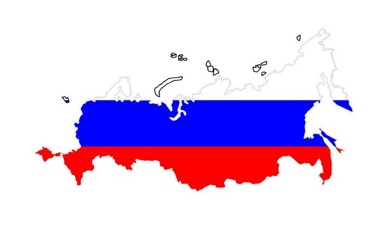 ПОЛИТИЧЕСКАЯПАНОРАМАБюллетень подготовлен по материалам: общественно-политических журналов («Политический класс», «РБК», «Политический журнал», «Кто есть кто», «Россия-XXI», «Эксперт», «Трибуна», «Секрет фирмы», «Российская Федерация», «Бизнес», «Искусство управления», «Россия в глобальной политике», «Большая политика», «Карьера», «Континент», «Bisnessweek» и другие – всего более 30); электронных версий свыше 40 общероссийских газет и стран ближнего зарубежья; около 90 сайтов Интернет; а также на основе собственных источников информации.